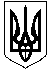 КОМУНАЛЬНА УСТАНОВА «ОЛЕКСАНДРІЙСЬКИЙ РАЙОННИЙ ЦЕНТР ІЗ ОБСЛУГОВУВАННЯ ЗАКЛАДІВ ОСВІТИ»  ОЛЕКСАНДРІЙСЬКОЇ РАЙОННОЇ РАДИ  КІРОВОГРАДСЬКОЇ ОБЛАСТІНАКАЗвід 09.10. 2019 року									№ 203м. Олександрія Про викладання предмета «Основи здоров'я» та впровадження здоров’язбережувальних превентивних проєктів у закладах загальної середньої освіти району, підготовку педагогічних працівників та охоплення навчанням учнівської молоді за програмами розвитку життєвих навичок та за двокомпонентною методикою навчання у період до 2025 рокуВідповідно до Постанов Кабінету Міністрів України від 21лютого 2018 р. №87 «Про затвердження Державного стандарту початкової загальної освіти» та від 23 листопада 2011 р. №1392 «Про затвердження Державного стандарту базової і повної загальної середньої освіти» (зі змінами від 07 серпня 2013 року), на виконання розпоряджень Кабінету Міністрів України від 22 березня 2017 року № 248-р «Про схвалення Стратегії забезпечення сталої відповіді на епідемії туберкульозу, в тому числі хіміорезистентного, та ВІЛ/інфекції СНІДу на період до 2023 року та затвердження плану заходів щодо її реалізації» та від 13 грудня 2017 року № 903-р «Про затвердження плану заходів на 2017-2029 роки із запровадження Концепції реалізації державної політики у сфері реформування загальної середньої освіти «Нова українська школа», з метою підготовки педагогічних працівників до впровадження здоров’язбережувальних програм та охоплення навчанням учнівської молоді за програмами розвитку життєвих навичок й організації роботи щодо викладання в закладах загальної середньої освіти району навчального предмета «Основи здоров'я» та впровадження превентивних здоров’язбережувальних проєктівНАКАЗУЮ:1. З 01 вересня 2019 року продовжити впровадження в закладах загальної середньої освіти району програми «Вчимося жити разом» з розвитку соціальних навичок учнів початкової, основної та старшої школи в інтегрованому предметі «Я досліджую світ» (відповідно до концепції «Нова українська школа») й навчальному предметі «Основи здоров’я»; 2. Визначити Куколівський навчально-виховний комплекс «загальноосвітня школа І-ІІІ ступенів –дошкільний навчальний заклад» базовим закладом  загальної середньої освіти з основ здоров’я, безпеки життєдіяльності та впровадження превентивних здоров’язбережувальних проєктів, а саме: програми із розвитку соціальних навичок «Вчимося жити разом» (1-11 класи); навчальної програми курсу «Шкільна програма з профілактики вживання тютюну, алкоголю і наркотиків (ХОУП)» (1-4 класи); програми навчального курсу для закладів загальної середньої освіти «Формування здорового способу життя та профілактика ВІЛ/СНІДу» («Захисти себе від ВІЛ») (8-11 класи);2.1. забезпечити викладання предмета «Основи здоров’я» і  факультативного курсу «Захисти себе від ВІЛ» сертифікованими педагогічними працівниками згідно вимог Міністерства освіти і науки України (термін дії сертифікату – 5 років);2.2. створити та забезпечити функціонування в закладах кабінетів з основ здоров’я та безпеки життєдіяльності, тренінгового кабінету; 2.3. забезпечити організацію та проведення вивчення рівня навчальних досягнень учнів з предмета «Основи здоров’я» і факультативного курсу «Захисти себе від ВІЛ», узагальнену інформацію надавати щороку до 27 грудня та 25 травня до методичного кабінету на друкованих та електронних носіях ;2.4. щорічно до 5 вересня надавати інформацію про підготовку педагогічних працівників до впровадження нових навчальних програм та охоплення навчанням учнівської молоді за програмами розвитку життєвих навичок й організацію роботи щодо викладання в закладах загальної середньої освіти  району навчального предмета  «Основи здоров'я» 3. Методичному кабінету комунальної установи «Олександрійський районний центр із обслуговування закладів освіти» Олександрійської районної ради Кіровоградської області спорту (Мартюшиній Т.Г.):3.1. до 30 серпня 2019 року затвердити перелік базових закладів загальної середньої освіти з основ здоров’я, безпеки життєдіяльності та впровадження превентивних здоров’язбережувальних проєктів відповідно до поданої інформації; 3.2. до 30 серпня 2019 року розробити методичні рекомендації на допомогу педагогам району  щодо викладання навчального предмета «Основи здоров'я» та впровадження превентивних здоров’язбережувальних проєктів на період до 2025 року; 3.3. сприяти навчанню вчителів, які викладають навчальний предмет «Основи здоров’я» та впроваджують в освітній процес превентивні 3 здоров’язбережувальні проєкти за методикою навчання на засадах розвитку життєвих навичок й двокомпонентною моделлю навчання; 3.4. забезпечити організацію та проведення вивчення рівня навчальних досягнень учнів 3-11 класів з предмета «Основи здоров’я» і обов’язкового факультативного курсу «Захисти себе від ВІЛ», узагальнену інформацію надавати щороку до 27 грудня та 25 травня до методичного кабінету на друкованих та електронних носіях ;4. Контроль за виконанням даного наказу покласти на завідуючу районним методичним кабінетом Тетяну МАРТЮШИНУ.Директор 							Валентина ІЛЬЮЩЕНКОВА